BAB 2TINJAUAN PUSTAKA2.1       Konsep NyamukNyamuk  termasuk  Kelas  Insekta,  Ordo  Diptera,  dan  Famili  Culicidae. Nyamuk tersebar diseluruh dunia kecuali Antartika. Dapat hidup antara 5.500 meter diatas permukaan laut sampai 1.250 meter dibawah permukaan laut (Natadisastra,2009).Nyamuk merupakan vektor penyakit-penyakit arbovirus demam berdarah, chikungunya,  serta penyakit  nematode  filariasis,  dan  protozoa malaria.  Diseluruh dunia terdapat lebih dari 2.500 spesies, vektor utama Aedes spp, Culex spp, Anopheles spp, dan Mansonia spp (Sembel, 2009).2.1.1    Jenis Nyamuk1.    Aedes spTaksonomi klasifikasi nyamuk Aedes sp adalah: Kingdom        : AnimaliaFilum              : Arthropoda Kelas              : Insekta Ordo               : Diptera Famili             : Culicidae Sub famili       : Culicinae Genus             : AedesSpesies            : Aedes sp. (Soegijanto, 2006).62.    Culex spTaksonomi klasifikasi nyamuk Culex sp adalah: Kingdom        : AnimaliaFilum              : Arthropoda Kelas              : Insekta Ordo               : Diptera Famili             : Culicidae Sub famili       : Culicinae Genus             : CulexSpesies            : Culex sp. (Hiswani, 2004).3.    Anopheles spTaksonomi klasifikasi nyamuk Anopheles sp adalah : Kingdom        : AnimaliaFilum              : Arthropoda Kelas              : Insekta Ordo               : Diptera Famili             : Culicidae Sub famili       : Anophelini Genus             : AnophelesSpesies            : Anopheles sp. (Djakaria, 2000).4.    Mansonia spTaksonomi klasifikasi nyamuk Mansonia sp adalah:Kingdom        : Animalia Filum              : Arthropoda Kelas              : Insekta Ordo               : Diptera Famili             : Culicidae Sub famili       : Culicinae Genus             : MansoniaSpesies            : Mansonia sp. (Safar, 2009).1.1.2    Morfologi Nyamuk1.    Telur nyamukTelur nyamuk biasanya diletakkan diatas permukaan air satu per satu atau kelompok. Telur dari jenis Culex biasanya diletakkan berkelompok, dalam satu kelompok biasanya terdapat puluhan atau ratusan butir telur nyamuk. Nyamuk Anopheles dan Aedes meletakkan telur diatas permukaan air satu per satu. Telur biasanya menetas 2-3 hari sesudah di letakkan (Sembel, 2009).Awal telur dikeluarkan berwarna putih dan 30 menit akan berubah menjadi hitam. Telur diletakkan dipermukaan sudut dinding kontainer atau jika tidak bersudut akan diletakkan mengikuti permukaan air yang dekat dengan permukaan. Telur nyamuk ini berukuran sekitar 50 mikrometer yang akan menetas 75 jam dengan suhu udara antara 250C-300C. (Suroso, 2000).2.    Larva nyamukTelur menetas menjadi larva atau sering juga disebut jentik. Larva nyamuk memiliki kepala yang cukup besar serta thorak dan abdomen yang cukup jelas. Larva dari kebanyakan nyamuk menggantungkan dirinya pada permukaan air. Untuk mendapatkan oksigen dari udara larva nyamuk Culex dan Aedes menggantungkan tubuhnya agak tegak lurus pada permukaan air. Pada nyamuk Anopheles biasanya secara horizontal atau sejajar dengan permukaan air. Pada nyamuk Mansonia spp larva nyamuk hidup didalam air dan bernafas melalui difusi kutin. Jenis Mansonia memiliki tabung udara berbentuk pendek dan runcing yang berguna menusuk akar tanaman air. Larva biasanya melakukan pergantian kulit empat kali dan berpupasi sekitar 7 hari (Sembel, 2009).Bagian tubuh larva terdiri dari bagian kepala, thorax, dan abdomen. Bagian kepala  terdapat  sepasang  antena  dengan  rambut  antena,  sepasang  mata,  rambut- rambut mulut, dan rambut-rambut kelapa. Bagian thorax terdiri atas segmen-segmen dengan rambut-rambut atau bulu-bulu rusuk. Bagian abdomen terdiri atas 10 segmen, segmen 8-10 bersatu membentuk alat-alat abdominal seperti sifon   atau pipa udara (Natadisastra, 2009).3.    Pupa nyamukStadium pupa terdiri atas kepala dan abdomen. Bagian kepala terdapat tabung pernafasan dan terdapat bakal antena, bakal mata, bakal sayap, dan bakal kaki. Bagian kepala disebut juga cephalothorax. Bagian abdomen terdiri atas segmen. Pada abdominal segmen terakhir digunakan untuk alat gerak sehingga dapat bernafas (Natadisastra, 2009).Untuk menjadi nyamuk dewasa, pupa membutuhkan waktu sekitar 2-3 hari. Pupa tidak memerlukan makanan tetapi membutuhkan udara yang cukup. Tahap pupa mulai dibentuk alat-alat tubuh seperti sayap,kaki, alat kelamin, dan bagian tubuh lainnya.  Suhu  untuk  perkembangan  pupa  yang  optimal  adalah sekitar  270C-320C (Sitio, 2008).4.    Nyamuk dewasaUkuran nyamuk kecil dan halus 4-13 mm. Terdiri bagian kepala, thorax atau dada dan abdomen. Pada kepala terdapat sepasang mata majemuk yang terlihat jelas, sepasang antena, proboscis sebagai mulut dan kanan kiri proboscis terdapat sepasang palpa. Antena nyamuk terdiri atas 15 ruas dan berambut pada nyamuk jantan rambut antena lebat disebut plumose sedangakan pada nyamuk betina pendek dan jarang disebut pilosa. Proboscis halus dan panjang melebihi panjang kepala yang digunakan sebagai alat tusuk menghidap darah. Palpus terdiri lima ruas dan berambut dapat sebagai petunjuk setiap spesies (Natadisastra, 2009).Thorax  nyamuk  dewasa  sebagian  besar ditutupi  bulu  halus.  Bulu  tersebut berwarna putih atau kuning dan berbentuk gambaran yang khas untuk setiap spesies. Pada thorak terdapat sayap transparan panjang dan mempunyai vena yang permukaannya ditumbuhi sisik-sisik sayap. Abdomen berbentuk silinder dan terdiri atas  10  segmen.  Segmen  terakhir  merupakan  alat  kelamin,  pada  nyamuk  betina disebut cerci sedangkan pada nyamuk jantan disebut hipopigium (Natadisastra, 2009).2.1.3    Siklus Hidup Nyamuk Ae. aegypti1.    TelurTelur nyamuk Ae. Aegypti berbentuk elips atau oval memanjang, warna hitam, ukuran 0,5-0,8 mm, permukaan polygonal, tidak memiliki alat pelampung dan diletakkan satu persatu pada benda-benda yang terapung atau pada dinding bagian dalam tempat penampungan air yang berbatasan langsung dengan permukaan air. Telur yang dilepaskan sebanyak 85% melekat didinding tempat penampungan air, sedangkan 15% lainnya jatuh ke permukaan air (Soegijanto, 2006).2.    LarvaLarva nyamuk Ae. Aegypti tubuhnya memanjang tanpa kaki dengan bulu-bulu sederhana yang tersusun bilateral simetris. Larva ini dalam pertembuhan dan perkembangannya mengalami 4 kali pergantian kulit dan larva yang terbentuk berturut-turut disebut larva instar I, II, III, dan IV. Larva instar I, tubuhnya sangat kecil warna transparan , panjang 1-2 mm, duri-duri pada dada belum begitu jelas dan corong pernafasan belum menghitam. Larva instar II bertambah besar, ukuran 2,5-3,9 mm, duri dada belum jelas, dan corong pernafasan sudah berwarna hitam. Larva instar IV telah lengkap struktur anatominya dan jelas tubuh dapat dibagi menjadi bagian kepala, dada, dan perut (Soegijanto, 2006).3.    PupaStadium pupa menrupakan tahapan akhir dari siklus hidup nyamuk dalam air. Pupa adalah fase inaktif yang tidak membutuhkan makan, namun tetap membutuhkan oksigen  untuk  bernafas.  Untuk  keperluan  pernafasannya  pupa  berada  didekatpermukaan  air.  Umumnya  nyamuk  jantan  yang  lebih  dahulu  keluar  sedangkan nyamuk betina muncul belakangan (Supartha, 2008).4.    Nyamuk dewasaNyamuk Ae. Aegypti memiliki ciri khas yaitu mempunyai warna dasar yang hitam dengan bintik-bintik putih pada bagiannya badannya terutama pada akhirnya. Morfologi yang khas adalah gambaran lira atau lyre-form yang putih pada punggungnya (Gandahusada, 2000). Nyamuk ini hidup didalam dan disekitar rumah. Nyamuk betina sangat menyukai darah manusia dari pada darah binatang. Nyamuk betina mempunyai kebiasaan menghisap darah berpindah berkali-kali dari satu individu ke individu lain (Soegijanto, 2006).2.1.4    Siklus Hidup Nyamuk Culex1.    TelurNyamuk Culex meletakkan telur diatas permukaan air yang dapat mengapung karena  diletakkan  secara  bergerombolan  dan  bersatu  membentuk  rakit.  Seekor nyamuk mampu meletakkan 100-400 butir telur (Kardinan, 2000).2.    LarvaLarva nyamuk  Culex  memiliki  siphon  dengan  beberapa kumpulan  rambut yang membentuk sudut pada permukaan air. Larva culex memiliki 4 tingkatan yaitu larva instar I, berukuran paling kecil 1-2 mm atau 1-2 hari setelah menetas, duri-duri pada dada betina belum jelas dan corong pernafasan pada siphon belum jelas. Larva instar II berukuran 2,5-3,4 mm atau 2-3 hari setalah telur menetas, duri-duri belum jelas,corong kepala mulai menghitam. Larva instar II berukuran 4-5 mm atau 3-4 harisetalah telur menetas, duri-duri dada mulai jelas dan corong pernafasan berwarna coklat kehitaman. Larva instar IV berukuran paling besar yaitu 5-6 mm atau 4-6 hari setelah telur menetas (Kardinan, 2000).3.    PupaMerupakan stadium akhir nyamuk di dalam air. Pada stadium ini pupa tidak membutuhkan makan. Sebagian kecil pupa kontak dengan permukaan air, berbentuk terompet, panjang dan ramping, setalah 1-2 hari akan menjadi nyamuk culex (Kardinan, 2000).4.    Nyamuk dewasaCiri-ciri nyamuk culex dewasa adalah berwarna hitam belang-belang putih, kepala  berwarna  hitam  dan  berwarna  putih  pada  ujungnya.  Pada  bagian  thorak terdapat 2 garis putih berbentuk kurva (Kardinan, 2000). Pada bagian kepala terdapat sepasang antena yang berguna sebagai sensor informasi bagi seekor nyamuk. Selain antena pada bagian kepala juga terdapat mulut yang berkembang sempurna pada nyamuk dewasa betina. Mulut tersebut yang dinamakan proboscis digunakan untuk menghisap  darah  dari  manusia.  Pada  nyamuk  Culex  sp.  proboscis  dan  antena memiliki panjang yang tidak sama atau panjang antena lebih pendek daripada proboscis. Pada stadium dewasa palpus nyamuk jantan setinggi proboscis dan ujungnya tidak tebal. Nyamuk betina mempunyai palpus yang lebih pendek daripada proboscis. Nyamuk Culex memiliki tipe mulut piercing and sucking (Soebaktiningsih,2008)2.1.5    Siklus Hidup Anopheles1.    TelurTelur Anopheles berbentuk seperti perahu yang bagian bawahnya konveks dan bagian atasnya konkaf dan diletakkan diair langsung yang diletakkan secara terpisah yaitu satu persatu. Nyamuk dewasa mampu menghasilkan telur 50-200 butir telur. Telur menetas dalam waktu 2-3 hari (Safar, 2009).2.    LarvaLarva Anopheles mengapung sejajar dengan permukaan air, karena mereka tidak mempunyai siphon atau alat bantu pernafasan. Hidup dengan memakan algae, bakteri, dan mikroorganisme lain yang terdapat dipermukaan (Safar, 2009).3.    PupaPada stadium pupa terdapat tabung pernafasan yang disebut respiratoru trumpet yang berbentuk lebar dan pendek yang berfungsi untuk mengambil oksigen dari udara. Bentuk fase pupa seperti koma, dan setelah beberapa hari pada bagian terbelah sebagai tempat keluar nyamuk dewasa (Safar, 2009).4.    Nyamuk dewasaNyamuk  Anopheles  jantan  dapat  hidup  sampai  satu  minggu,  sedangkan nyamuk betina mampu bertahan hidup selama 1 bulan. Nyamuk dewasa mempunyai proboscis yang berfungsi sebagai menghisap darah atau makanan lainnya misalnya: nektar atau cairan lainnya sebagai sumber gula. Perkawinan terjadi setelah beberapa hari menetas dan kebanyakan perkawinan terjadi sekitar rawa. Untuk membantu pematangan telur, nyamuk menghisap darah, dan beristirahat sebelum bertelur. Salahsatu ciri khas dari nyamuk Anopheles adalah pada saat posisi istirahat menungging(Safar, 2009).2.1.6    Siklus Hidup Nyamuk Mansonia1.    TelurTelur Mansonia terdapat pada permukaan bawah daun tumbuhan inang diletakkan saling berdekatan membentuk rakit, bentuk kelompok yang terdiri dari 6 butir. Telurnya berbentuk lonjong dengan salah satu ujungnya meruncing (Gandahusada, Illahude, Wira Pribadi, 2004).2.    LarvaLarva Mansonia mempunyai siphon berujung lancip, bergigi dan berpigmen gelap. Ujung shiphon dutusukkan ke akan  tumbuhan air (Gandahusada,  Illahude, Wira  Pribadi,  2004).  Larva  Mansonia  didapat  di  air  tawar  seperti  rawa,  sungai, kolam,  yang  memiliki  tanamn  air  seperti  Homalomena  Hydrostemma  (Adrianto,2018).3.    PupaStadium pupa Mansonia memiliki corong pernafasan seperti duri dan bentuk segmen 10 juga seperti duri. Untuk menjadi nyamuk dewasa pupa membutuhkan waktu 1-3 hari (Gandahusada, Illahude, Wira Pribadi, 2004).4.    Nyamuk dewasaNyamuk dewasa Mansonia betina memiliki palpi lebih pendek dari proboscis dan pada jantan palpi lebih panjang dari proboscis. Sisi sayap lebar asimetris, berselang-selang terang dan gelap (Gandahusada, Illahude, Wira Pribadi, 2004).2.1.7    Tempat Perkembangbiakan Nyamuk1.    Aedes sppNyamuk Aedes aktif pada waktu siang hari seperti Ae. Aegypti dan Ae. Albopictus. Nyamuk Aedes biasanya meletakkan telur di penampungan air bersih atau air hujan seperti bak mandi, tangki penampungan air, vas bunga, kaleng-kaleng atau kantung-kantung plastik bekas, dan semua bentuk container yang dapat menampung air bersih. Larva nyamuk dari kedua jenis Aedes tersebut merupakan vektor utama penyakit demam berdarah (Sembel, 2009).2.    Culex sppNyamuk culex aktif pada waktu pagi, siang, dan ada yang aktif pada sore atau malam. Nyamuk Culex meletakkan telur di selokan-selokan yang berisi air bersih ataupun   selokan   air   pembuangan   domestik   kotor,   serta   di   tempat-tempat penggenangan air domestik atau air hujan di atas permukaan tanah. Larva nyamuk Culex sering terlihat dalam jumlah besar di selokan air kotor. Jenis nyamuk seperti Culex dapat menularkan penyakit filariasis atau kaki gajah dan virus chikungunya (Sembel, 2009).3.    Anopheles spp.Nyamuk Anopheles dapat berkembangbiak dalam kolam-kolam air tawar yang bersih, air kotor, air payau, maupun air yang tergenang dipinggiran laut. Nyamuk Anopheles ada yang senang hidup didalam rumah dan ada yang aktif di luar rumah. Nyamuk tersebut aktif terbang pada waktu pagi, siang, sore ataupun malam. Nyamuk Anopheles  sering  disebut  nyamuk  malaria  karena  banyak  jenis  nyamuk  ini  yangmenularkan penyakit malaria. Jenis nyamuk ini juga menularkan penyakit chikungunya. Spesies-spesies Anopheles yang berbeda sering menunjukkan tingkah laku yang berbeda dan kemampuan menularkan penyakit yang berbeda pula. Oleh sebab itu, jenis nyamuk Anopheles yang menularkan penyakit di satu daerah sering berbeda dengan Anopheles yang menularkan penyakit malaria dan cikungunya di daerah yang lain (Sembel, 2009).4.    Mansonia sppNyamuk Mansonia biasanya berkembangbiak dalam kolam-kolam air tawar seperti  kolam  ikan.  Larva  nyamuk  Mansonia  bernapas  dengan  menetrasi  akar tanaman air. Nyamuk Mansonia selain dapat menularkan penyakit chikungunya juga dapat menularkan penyakit filariasis (Sembel, 2009). Kolam atau sawah terbuka yang ditumbuhi banyak tanaman air karena kurang digarap, dapat menjadi tempat berkembang biak nyamuk Mansonia, apalagi jika kolam tersebut mempunyai kedalaman air antara 15-100 cm (Santoso, 2010).2.1.8    Pengendalian Nyamuk1.    Pengendalian mekanikProgram yang dicanangkan oleh pemerintah Indonesia melalui Departemen Kesehatan RI yaitu 3M. Pertama menguras secara teratur seminggu sekali. Kedua menutup rapat-rapat tempat penampungan air. Ketiga mangubur atau menyingkirkan kaleng-kaleng bekas, plastik, dan barang bekas lainnya yang dapat menampung air hujan sehingga tidak menjadi sarang nyamuk (Gandahusada, 2000).2.    Pengendalian biologisIntervensi  yang didasarkan pada pengenalan organisme pemangsa,  parasit, pesaing menurunkan jumlah nyamuk. Pengendalian ini bisa dilakukan dengan memelihara ikan yang relatif kuat dan tahan, misalnya ikan mujair di bak atau tempat penampungan air lainnya sehingga sebagai predator bagi larva dan pupa. Contoh jenis ikan lainnya  yang juga  cocok  dijadikan untuk  pengendalian  larva ialah  Panchax panchax atau ikan timah, Lebistus reticularis atau Guppy, Gambusia affinis atau ikan gabus, dll (Gandahusada, 2000).3.    Pengendalian secara kimiawiPengendalian secara kimia yang berkhasiat membunuh serangga. Kebaikan cara pengendalian ini ialah dapat dilakukan dengan segera dan meliputi daerah yang luas  sehingga  dapat  menekan  populasi  serangga  dalam  waktu   yang  singkat. Keburukan   karena   cara   pengendalian   ini   hanya   bersifat   sementara,   dapat menimbulkan pencemaran lingkungan, kemungkinan timbul resistensi serangga terhadap inseksida dan mengakibatkan matinya beberapa pemangsa (Gandahusada,2000).2.1.9    Faktor Mempengaruhi Pertumbuhan Larva1.    Suhu udaraSuhu udara merupakan salah satu faktor lingkungan yang mempengaruhi perkembangan larva nyamuk. Nyamuk akan meletakkan telurnya pada temperatur sekitar 200C- 300C (Iskandar, 2005). Rata-rata suhu optimum untuk pertumbuhannyamuk adalah 250C- 270C dan pertumbuhan nyamuk akan berhenti sama sekali bila suhu kurang dari 100C atau lebih dari 400C (Yudhastuti, 2005).2.    Kelembapan udaraSelain suhu udara, kelembapan udara juga merupakan salah satu kondisi lingkungan yang dapat mempengaruhi perkembangan larva. Kelembaban udara optimal  untuk  proses  perkembangbiakan  nyamuk  adalah  80%-90,5%  (Oktaviani,2010)3.    Tempat penampungan airTempat penampungan air terutama dengan kondisi air yang jernih digunakan sebagai tempat perindukan nyamuk. Macam tempat penampungan air dibedakan lagi berdasarkan   bahan   tempat   penampungan   air   seperti   logam,   plastik,   porselin, fiberglass, semen, tembikar, dan lain-lain. Warna tempat penampungan air, putih, hijau, coklat, dan lain-lain. Letak tempat penampungan air didalam atau diluar rumah, penutup tempat air ada atau tidak. Percahayaan pada tempat penampugan air terang atau gelap (Suroso, 2000).Pada penelitian Kursianto, (2017) menyebutkan bahwa ditemukan larva nyamuk sebanyak 125 ekor atau 86,30% pada penampungan air yang tidak terkena cahaya matahari. Hal ini didukung oleh Depkes, (2007) yang menyatakan nyamuk akan melakukan peletakan telurnya ditempat  yang terlindungi dari sinar matahari langsung. Letak penampungan air banyak ditemukan larva nyamuk berada didalam rumah sebesar 91,10% . Warna tempat penampungan air yang ditemukan larva nyamuk pada penampungan air warna hitam 30,82%, warna biru 24,66%, dan warnaputih 46,67%. Secara keseluruhan tempat penampungan air di klasifikasikan warna gelap dan terang. Warna hitam dan biru tua merupakan jenis warna penampungan air gelap dan selain kedua warna tersebut sebagai warna terang (Kursianto, 2017).2.2       Konsep Serai WangiTanaman serai wangi mempunyai nama Latin (Cymbopogon nardus) tanaman ini cukup mudah ditemui di Indonesia. Serai wangi termasuk dalam jenis rumput- rumputan atau Poaceae yang terdapat hampir disetiap daerah seperti pulau Jawa dan Sumatra.   Karena   kegunaannya   pendudukan   dibeberapa   daerah   banyak   yang melakukan usaha pembuatan minyak atsiri dari serai wangi (Koensoemardiyah & Indarto, 2015).Terdapat dua jenis serai wangi yang dibudidayakan di Indonesia. Pertama, serai wangi berdaun lebar yang menghasilkan kadar sitronellal dan geraniol tinggi. Kedua serai wangi yang berdaun sempit dengan kadar sitronellal dan geraniol lebih rendah. Sironellal dan geraniol merupakan dua antara beberapa komponen minyak atsiri  serai  wangi.  Nyamuk  tidak  menyukai  kedua  senyawa  tersebut (Koensoemardiyah & Indarto, 2015).2.2.1    KlasifikasiKlasifikasi tanaman serai wangi adalah : Kingdom        : PlantaeSubkingdom   : Tracheobionta Kelas              : Monocotyledoneae Sub Kelas       : CommelinidaeOrdo               : Poales Famili              : Poaceae Genus              : CymbopogonSpesies            : Cymbopogon nardus (Tjitrosoepomo, 2011)2.2.2    Nama Daerah1.    Sumatra:Aceh: sere mangat, Gayo: sere, Toba: sange-sange, Minangkabau: serai, Lampung Sorai.2.    Jawa:Sunda: sereh, Jawa dan Madura: sere3.    Nusa Tenggara:Bali: see, Bima: pataha, Sumba: kendoung witu, Roti: nausina, Timor: bu muke, Leti: tenian nalai.4.    Kalimantan:Sampit: serai, Kenya: belangkak, Tidung: salai.5.    Sulawesi:Batam: tonti, Gorontalo: timbuala, Buol: langilo, Baree: tiwo embane, Makasar dan Bugis: sare.6.    Maluku:Kai: rimanil, Goram: dirangga, Seram: tapisa-pisa, Ambon: hisa-hisa, Ulias: hisa, Nusalaut: isalo, Buru: bias, Halmahera: hewuwu, Ternate: garama kusu, Tidore: baramakusu (Agoes, 2010).2.2.3    Morfologi Serai Wangi1.    Akar serai wangiAkar tanaman serai wangi memiliki akar yang besar, akarnya merupakan jenis akar serabut yang berimpang pendek (Arfianto, 2016)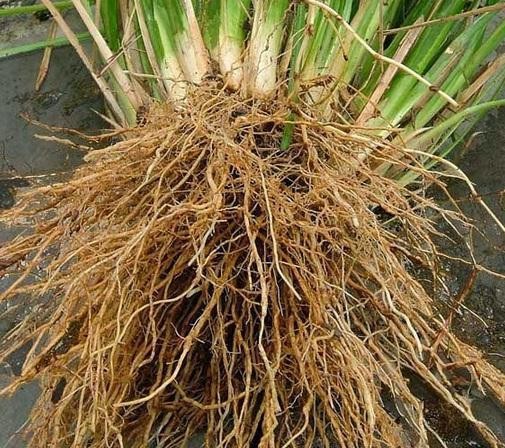 2.1 Gambar akar serai wangi2.    Batang tanaman serai wangiBatang tanaman serai wangi bergerombol dan berumbi, lunak dan berongga. Isi bantang merupakan pelepah umbi untuk pucuk dan berwarna putih keunguan atau merah. Batang tanaman serai wangi juga bersifat kaku dan mudah patah. Batang tanaman ini tumbuh tegak lurus di atas tanah (Arfianto 2016).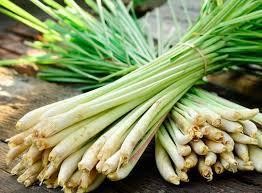 2.2 Gambar batang serai wangi3.    Daun tanaman serai wangiDaun tanaman serai wangi berwarna hijau dan tidak bertangkai. Daunnya kesat, panjang, runcing, dan daun tanaman ini memiliki bentuk seperti pita yang makin ke ujung makin runcing serta berbau citrus ketika daunnya diremas. Daun serai wangi memiliki tepi yang kasar dan tajam. Tulang daun tanaman serai wangi tersusun sejajar. Letak daun pada batang tersebar. Panjang daun sekitar 50-100 cm, sedangkan lebar daun kira-kira 2 cm. Daging daun tipis, serta pada permukaan dan bagian bawah daunnya berbulu halus (Arfianto, 2016).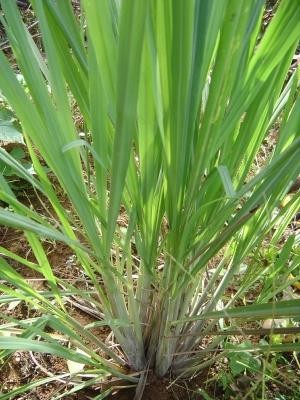 2.3 Gambar daun serai wangi2.2.4    Habitat Serai WangiSerai wangi dapat tumbuh di tempat yang kurang subur. Bahkan di tempat yang tandus. Karena mampu beradaptasi secara baik dengan lingkungannya. Serai wangi tidak memerlukan perawatan khusus (Kardinan, 2003)Kultivasi tanaman serai wangi tidak memerlukan banyak persyaratan. Jenis lemabatu dapat ditanam ditanah yang tandus dan kurang subur, sedangkan jenis mahapengiri   memerlukan   tempat   tumbuh   dan   perawatan   yang   lebih   sulit. Pertumbuhan  serai  wangi  dipengaruhi  oleh  beberapa  faktor,  misalnya  kesuburantanah, ketinggian tanah, dan iklim. Tanah subur di lereng-lereng gunung atau daerah pegunungan dengan curah hujan teratur merupakan tanah yang paling ideal untuk penanaman (Koensoemardiyah & Indarto, 2015).Serai wangi dapat ditanam dengan cara stek bibit dapat diperoleh dari rumput serai  wangi  yang  sudah  cukup  tua.  Stek  ditaman  dalam  lubang  yang  berbentuk segitiga. Lubang satu dengan yang lainnya berjarak 10 cm, kedalaman 20 cm dalam suatu kelompok. Jarak antara kelompok satu dengan kelompok yang lain kurang lebih satu meter. Bibit serai wangi dapat juga ditanam dari sobekan daun  yang masih terdapat akarnya. Penanaman sebaiknya dilakukan sekitar bulan Desember sampai dengan Januari. Tanah serai wangi harus bebas dari rumput-rumputan liar karena dapat menghambat pertumbuhan dan tidak baik sifat kesuburan tanah (Koensoemardiyah & Indarto, 2015).2.2.5    Kandungan KimiaKandungan kimia yang terdapat di dalam tanaman serai wangi antara lain mengandung 0,4% minyak atsiri dengan komponen yang terdiri dari sitral, sitronelol (66-85%), α-pinen, kamfen, sabinen, mirsen, β-felandren, psimen, limonen, cis- osimen, terpinol, sitronelal, borneol, terpinen-4-ol, α-terpineol, geraniol, farnesol, metil heptenon, n-desialdehida, dipenten, metil heptenon, bornilasetat, geranilformat, terpinil asetat, sitronelil asetat, geranil asetat, β-elemen, β-kariofilen, β-bergamoten, trans- metilisoeugenol,  β-kadinen, elemol, kariofilen oksida  (Harianingsih, (2017) serai wangi mengandung minyak atsiri dari 100 gram potongan serai wangi. Minyak atsiri yang dihasilkan dari serai wangi mengandung 3 komponen utama yaitu kadarsitronelal  sebesar  36,11%,  kadar  geraniol  sebesar  20,07%,  dan  kadar  sitronelolsebesar 10,82%.Setronelal merupakan senyawa monoterpena yang mempunyai gugus aldehid, ikatan rangkap dan rantai karbon yang memungkinkan mengalami reaksi siklisasi aromatisasi.   Selain   itu   sitronelal   merupakan   bahan   dasar   sintesis   pembuatan fragrance seperti sitronelol, isopulegol, mentol, dan ester-ester lainnya yang mempunyai bau dan wangi yang khas (Irna dan Ernayenti, 2007). Sitronelal berwujud cair, larut dalam alkohol, sangat sedikit larut dalam air. Kegunaan sitronelal sebagai penolak serangga dan pewangi sabun (Wiwit, 2015). Sitronelal dan geraniol merupakan senyawa yang dapat menentukan bau harum yang tidak disukai oleh nyamuk (Harismah, 2016).Geraniol adalah salah satu senyawa monoterpenoid dan alkohol dengan formula C10H18O. Geraniol berupa cairan berwarna kuning pucat. Senyawa ini tidak dapat larut dalam air, tetapi larut dalam bahan pelarut organik yang umum. Baunya menyengat dan sering digunakan parfum. (Sigh dkk, 2011). Menurut Manaf, (2013) bau yang dikeluarkan dari minyak atsiri tersebut akan mengganggu proses fisiologi reseptor kimia yang berada pada antena nyamuk sehingga nyamuk menghindar.Tabel 2.1 Susunan kimia minyak serai wangiMinyak serai mengandung 3 komponen utama yaitu sitronelal, sitronelol dan geraniol (Sastrohamidjojo, 2004).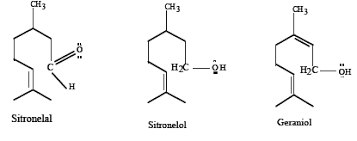 2.4 Gambar struktur Sitronelal, Geraniol, dan Sitronelol2.2.6    Manfaat Serai WangiManfaat dari tanaman serai wangi adalah mengobati sakit kepala, mengobati batuk, mengobati nyeri lambung, mengobati diare, menghangatkan badan dan sebagai pengusir nyamuk. Batang dan daun yang sering digunakan untuk, minyak wangi, bahan pencampur jamu, dan dapat dibuat minyak atsiri. Ramuan serai wangi dapat dimanfaatkan sebagai pengusir pengendalian serangga, contohnya nyamuk sebagai verktor atau pembawa penyakit (Willem, 2013).Molekul bau akan berikatan dengan kemoreseptor pada antena nyamuk. Molekul bau tersebut dibawa oleh cairan Lymph menuju olfactory reseptor neurons (ORNs). Molekul bau kemudian berinteraksi dengan G-protein-coupled reseptor pada Olfactory reseptors (ORs). Hal tersebut mendorong aktivasi sinyal intraseluler kemudian membuka jalur masuk ion Na+ atau Ca++ menyebabkan depolarisasi saraf nyamuk.  Impuls  elektrik  selanjutnya  ditransmisikan  ke  lobus  posterior  antenanyamuk untuk memunculkan respon berupa tingkah laku nyamuk akan menghindar dari bau tersebut. (Paluch G, 2009).Pemanfaatan serai wangi untuk pengusir nyamuk bisa dilakukan secara langsung artinya menggunakan bahan-bahan dari kebun tanpa diolah terlebih dahulu. Pemanfaatan nya menggunakan serai wangi yang dipotong kira-kira 5 cm. kemudian bakar potongan serai wangi dengan api atau alat pemanas lain seperti alat pembasmi obat nyamuk bakar elektrik (Koensoemardiyah & Indarto, 2015). Konsentrasi minyak serai wangi 0,25% cukup untuk membunuh larva nyamuk Aedes spp dan dapat mencegah nyamuk bertelur serta memiliki daya penolak dalam radius kurang dari 1 m (Rondonuwu & Langi, 2006).Penelitian Budiman (2015) perasaan serai 30 gram mempunyai daya tolak nyamuk  pada  pengulangan  I,II,  dan  III  nilai  rata-rata  nyamuk  yang  masih  mau hinggap di tangan 7,11. Sedangkan penelitian Boesri (2015) ekstrak serai dari 50 gram dapat menolak gigitan nyamuk pada 2 jam pengamatan sebanyak 85,1%.2.3       Kerangka KonseptualSerai wangi(Cymbopogon nardus)Kandungan Minyak atsiriSitronelal dan GeraniolBau wangiNyamukKemoreseptor di antena nyamukMelalui cairan LymphMasuk ORNs (OlfaktoriusReseptor Neuron)Terdeteksi G-protein-coupled reseptors di ORs (Odor Reseptor)Keterangan :: Teliti: Tidak ditelitiFaktor yang mempengaruhi keberadaan larva:1.   Suhu2.   Kelembapan3.   Tempat penampungan air4.   Volume airAktivasi sinyal intraselulerIon Na+ atau Ca++ MasukDepolarisasi saraf Lobus posterior otak Nyamuk menghindari bauNyamuk tidak bertelurKeberadaan larva NyamukBagan 2.1 Kerangka konseptual pengaruh tumbukan serai wangi (Cymbopogon nardus) terhadap keberadaan larva nyamuk pada penampungan air.Serai wangi memiliki kandungan minyak atsiri yang didalamnya terdapat Sitronelal dan geraniol. Sitronelal dan geraniol mengeluarkan bau yang wangi melekul bau berikatan dengan kemoreseptor pada antena nyamuk mealalui cairan lymph menuju olfactory reseptor neurons (ORNs). Kemudian terdeteksi G-protein- coupled reseptor di ORs dan mendorong aktivasi sinyal intraseluler yang membukajalan masuk ion Na+  atau Ca++ untuk mendepolarisasi syaraf nyamuk, impuls ini ditransmisikan  ke  lobus  posterior.  Dengan  demikian  nyamuk  akan  enggan  untuk bertelur sehingga larva nyamuk tidak bertambah.2.3.1    Hipotesis PenelitianAda  perbedaan  pemberian  tumbukan  serai  wangi  (Cymbopogon  nardus) antara ukuran 50 gram dan 100 gram terhadap keberadaan larva nyamuk pada penampungan air.NoSenyawa PenyusunKadar (%)1.Sitronellal32-452.Geraniol12-183.Sitronellol12-154.Geraniol Asetat3-85.Sitronellil Asetat2-46.L-Limonene2-57.Elenol dan Seskwiterpene lain2-58.Elemen dan Cadinene2-5